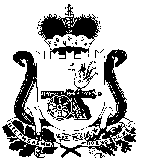 АДМИНИСТРАЦИЯЛЕНИНСКОГО СЕЛЬСКОГО ПОСЕЛЕНИЯПОЧИНКОВСКОГО РАЙОНА СМОЛЕНСКОЙ ОБЛАСТИР А С П О Р Я Ж Е Н И Еот «9» ноября 2021 года                                                                         № 073
О заключении  договора  аренды недвижимого             имущества, находящегося в  собственности Администрации Ленинского сельского поселения Починковского района Смоленской областиВ соответствии с пунктом 1 статьи 621 Гражданского кодекса Российской Федерации, Положением о порядке управления и распоряжения муниципальной собственностью Ленинского сельского поселения Починковского района Смоленской области, утвержденным решением Совета депутатов Ленинского сельского поселения Починковского района Смоленской области от 27.07.2011 года № 21 (в редакции решений № 10 от 16.02.21018, № 03 от 21.02.2020, № 08 от 26.06.2020)Заключить договор аренды недвижимого имущества, находящегося в собственности Администрации Ленинского сельского поселения Починковского района  Смоленской области, с  индивидуальным предпринимателем Марченковой Натальей Михайловной согласно приложению.Глава муниципального образованияЛенинского сельского поселенияПочинковского района Смоленской области                                  Летова О.Е.                                                                                       Приложение      к   распоряжению Администрации   Климщинского сельского поселения    Починковского района    Смоленской области   от 09.11.2021 г. № 073 Недвижимое имущество, находящееся в собственности   Администрации Ленинского сельского поселения Починковского района  Смоленской области  и  передаваемое в аренду индивидуальному предпринимателю Марченковой Наталье Михайловне№Наименование объектаСрок действия договора1Нежилое помещение, расположенное по адресу: Смоленская область, Починковский район, д. Климщина, д. 50 , общей площадью 9,0 кв.м, для размещения магазина (розничная торговля продовольственными и хозяйственными товарами)09.11.2021 г.- 08.10.2022 г.